Conversion of White Card to Pink Card Conversion of White Card to Pink Card  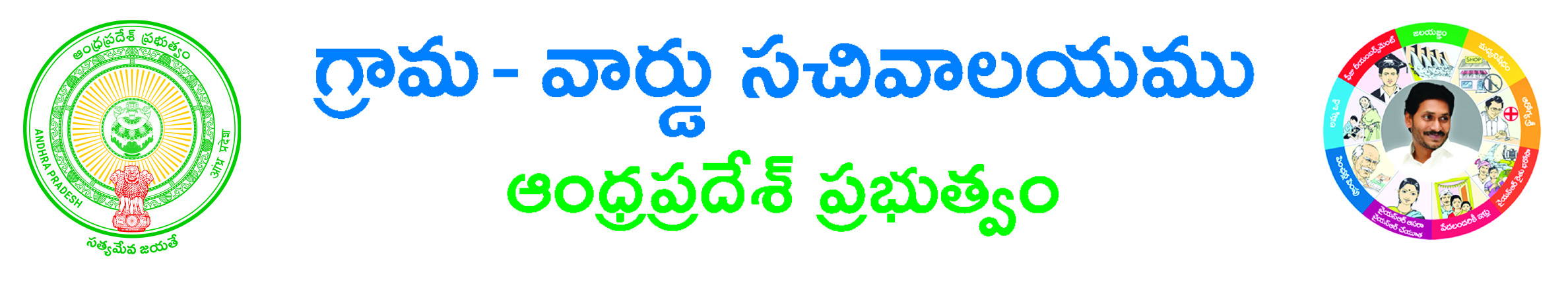 SRI VRAHA LAKSHMI NARASIMHA SWAMI VARI SEVA TICKET BOOKINGSeva Details  Seva Name*: __________________________________________________________________________________Available Batches For Seva: _____________________     Seva Booking Date*: __________________________Devotee Details Aadhar Card No: _________________________ Devotee Name*: _______________________________________Proof Document: ____________________________ Proof Document No: _________________________________Gothram: __________________________________ Nakshatram: _______________________________________ Gender*:  Male  Female 	Age: ________________	Mobile Number: _____________________________ Email Id*: _____________________________________________________________________________________House No*: __________________ Street Name/Location*: ____________________________________________ Country*: INDIA 	  State*: _________________________ District*: ________________________________ Mandal*: _________________________ Village*: _____________________________ Pin Code: ______________Applicant Details Applicant Name*: ______________________________          Applicant Relation*: __________________Documents List:(NOTE: 1.Total size of Upload Document should not exceed 3 MB. 2. All Upload Documents should be in PDF Format Only)1. Application Form*2. Identity Proof *3. Passport photo*Applicant’s Signature